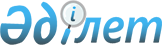 О некоторых вопросах Министерства финансов Республики КазахстанПостановление Правительства Республики Казахстан от 12 сентября 2013 года № 947      Правительство Республики Казахстан ПОСТАНОВЛЯЕТ:



      1. Реорганизовать в установленном законодательством Республики Казахстан порядке:

      1) государственное учреждение «Налоговый комитет Министерства финансов Республики Казахстан» путем присоединения к нему государственного учреждения «Комитет по работе с несостоятельными должниками Министерства финансов Республики Казахстан»;

      2) государственные учреждения – территориальные органы Налогового комитета Министерства финансов Республики Казахстан путем присоединения к ним государственных учреждений – территориальных органов Комитета по работе с несостоятельными должниками Министерства финансов Республики Казахстан согласно приложению к настоящему постановлению.



      2. Внести в постановление Правительства Республики Казахстан от 24 апреля 2008 года № 387 «О некоторых вопросах Министерства финансов Республики Казахстан» (САПП Республики Казахстан, 2008 г., № 22, ст. 205) следующие изменения:



      1) в Положении о Министерстве финансов Республики Казахстан, утвержденном указанным постановлением:



      подпункт 5) пункта 2 исключить;



      2) перечень государственных учреждений – территориальных органов Комитета по работе с несостоятельными должниками Министерства финансов Республики Казахстан исключить.



      3. Министерству финансов Республики Казахстан в установленном законодательством порядке принять меры, вытекающие из настоящего постановления.



      4. Настоящее постановление вводится в действие со дня подписания и подлежит официальному опубликованию.      Премьер-Министр

      Республики Казахстан                       С. Ахметов

Приложение          

к постановлению Правительства

Республики Казахстан    

от 12 сентября 2013 года № 947 

Перечень

реорганизуемых государственных учреждений – территориальных

органов Налогового комитета Министерства финансов Республики

Казахстан и государственных учреждений - территориальных

органов Комитета по работе с несостоятельными должниками

Министерства финансов Республики Казахстан

      1. Государственное учреждение «Налоговый департамент по Акмолинской области Налогового комитета Министерства финансов Республики Казахстан» путем присоединения к нему государственного учреждения «Департамент Комитета по работе с несостоятельными должниками Министерства финансов Республики Казахстан по Акмолинской области».



      2. Государственное учреждение «Налоговый департамент по Актюбинской области Налогового комитета Министерства финансов Республики Казахстан» путем присоединения к нему государственного учреждения «Департамент Комитета по работе с несостоятельными должниками Министерства финансов Республики Казахстан по Актюбинской области».



      3. Государственное учреждение «Налоговый департамент по Алматинской области Налогового комитета Министерства финансов Республики Казахстан» путем присоединения к нему государственного учреждения «Департамент Комитета по работе с несостоятельными должниками Министерства финансов Республики Казахстан по Алматинской области».



      4. Государственное учреждение «Налоговый департамент по Атырауской области Налогового комитета Министерства финансов Республики Казахстан» путем присоединения к нему государственного учреждения «Департамент Комитета по работе с несостоятельными должниками Министерства финансов Республики Казахстан по Атырауской области».



      5. Государственное учреждение «Налоговый департамент по Восточно-Казахстанской области Налогового комитета Министерства финансов Республики Казахстан» путем присоединения к нему государственного учреждения «Департамент Комитета по работе с несостоятельными должниками Министерства финансов Республики Казахстан по Восточно-Казахстанской области».



      6. Государственное учреждение «Налоговый департамент по Жамбылской области Налогового комитета Министерства финансов Республики Казахстан» путем присоединения к нему государственного учреждения «Департамент Комитета по работе с несостоятельными должниками Министерства финансов Республики Казахстан по Жамбылской области».



      7. Государственное учреждение «Налоговый департамент по Западно-Казахстанской области Налогового комитета Министерства финансов Республики Казахстан» путем присоединения к нему государственного учреждения «Департамент Комитета по работе с несостоятельными должниками Министерства финансов Республики Казахстан по Западно-Казахстанской области».



      8. Государственное учреждение «Налоговый департамент по Карагандинской области Налогового комитета Министерства финансов Республики Казахстан» путем присоединения к нему государственного учреждения «Департамент Комитета по работе с несостоятельными должниками Министерства финансов Республики Казахстан по Карагандинской области».



      9. Государственное учреждение «Налоговый департамент по Кызылординской области Налогового комитета Министерства финансов Республики Казахстан» путем присоединения к нему государственного учреждения «Департамент Комитета по работе с несостоятельными должниками Министерства финансов Республики Казахстан по Кызылординской области».



      10. Государственное учреждение «Налоговый департамент по Костанайской области Налогового комитета Министерства финансов Республики Казахстан» путем присоединения к нему государственного учреждения «Департамент Комитета по работе с несостоятельными должниками Министерства финансов Республики Казахстан по Костанайской области».



      11. Государственное учреждение «Налоговый департамент по Мангистауской области Налогового комитета Министерства финансов Республики Казахстан» путем присоединения к нему государственного учреждения «Департамент Комитета по работе с несостоятельными должниками Министерства финансов Республики Казахстан по Мангистауской области».



      12. Государственное учреждение «Налоговый департамент по Павлодарской области Налогового комитета Министерства финансов Республики Казахстан» путем присоединения к нему государственного учреждения «Департамент Комитета по работе с несостоятельными должниками Министерства финансов Республики Казахстан по Павлодарской области».



      13. Государственное учреждение «Налоговый департамент по Северо-Казахстанской области Налогового комитета Министерства финансов Республики Казахстан» путем присоединения к нему государственного учреждения «Департамент Комитета по работе с несостоятельными должниками Министерства финансов Республики Казахстан по Северо-Казахстанской области».



      14. Государственное учреждение «Налоговый департамент по Южно-Казахстанской области Налогового комитета Министерства финансов Республики Казахстан» путем присоединения к нему государственного учреждения «Департамент Комитета по работе с несостоятельными должниками Министерства финансов Республики Казахстан по Южно-Казахстанской области».



      15. Государственное учреждение «Налоговый департамент по городу Алматы Налогового комитета Министерства финансов Республики Казахстан» путем присоединения к нему государственного учреждения «Департамент Комитета по работе с несостоятельными должниками Министерства финансов Республики Казахстан по городу Алматы».



      16. Государственное учреждение «Налоговый департамент по городу Астане Налогового комитета Министерства финансов Республики Казахстан» путем присоединения к нему государственного учреждения «Департамент Комитета по работе с несостоятельными должниками Министерства финансов Республики Казахстан по городу Астане».
					© 2012. РГП на ПХВ «Институт законодательства и правовой информации Республики Казахстан» Министерства юстиции Республики Казахстан
				